Заслушав и обсудив информацию председателя Тимской местной профсоюзной организации Пожидаевой Г.Н., президиум обкома профсоюза отмечает, что райком профсоюза, профкомы образовательных учреждений проводят целенаправленную работу по развитию социального партнерства в сфере образования, созданию условий для стимулирования труда работников и привлечению молодых педагогов в образовательные организации района.Тимская местная профсоюзная организация объединяет 20 первичных организаций. Охват профсоюзным членством составляет 99, 05% (520 членов из 525 работающих). В районе сложилось тесное сотрудничество между райкомом профсоюза, первичными профсоюзными организациями, администрацией образовательных учреждений и Управлением образования Администрации Тимского района.Заключено трехстороннее «Районное отраслевое соглашение между Администрацией Тимского района Курской области, Управлением образования Администрации Тимского района и Тимской районной организацией профессионального союза работников народного образования и науки РФ» с участием Главы Администрации Тимского района.Большинство разделов территориального отраслевого соглашения и коллективных договоров реализуются. Работникам образовательных организаций своевременно и в полном объёме выплачивается заработная плата, предоставляются льготы и социальные гарантии, создаются оптимальные условия для повышения квалификации и аттестации педагогических кадров, выполняются нормы режима рабочего времени и времени отдыха работников. Медицинский осмотр работников отрасли осуществляется своевременно за счет средств работодателя.Коллективные договоры действуют во всех образовательных учреждениях и прошли уведомительную регистрацию в Комитете по труду Курской области. В системе социального партнерства важную роль играют районная отраслевая комиссия и комиссии  образовательных учреждений по регулированию социально-трудовых отношений  работников отрасли. Комиссии ведут коллективные переговоры, готовят проекты соглашений, коллективных договоров, содействуют договорному регулированию социально-трудовых отношений на соответствующем уровне, проводят консультации и согласовывают позиции сторон  по вопросам социально-трудовых отношений работников отрасли, осуществляют контроль за выполнением территориального соглашения, коллективных договоров. Деятельность комиссий организована во всех образовательных учреждениях.  В рамках социального партнерства райком профсоюза и профкомы образовательных учреждений работают в составе различных комиссий, в том числе по выплатам стимулирующего характера, принимают участие в разработке локальных нормативных актов учреждений образования и в разрешении трудовых споров. Вопросы оплаты труда, состояния социального партнерства рассматриваются на заседаниях президиума  райкома профсоюза, совместных совещаниях председателей первичных профсоюзных организаций и руководителей образовательных учреждений, профсоюзных собраниях, заседаниях профкомов, организуется обмен опытом работы. Заслушиваются отчеты о ходе выполнения соглашения и коллективных договоров. Так в сентябре 2017 года на совместном совещании руководителей образовательных учреждений и председателей ППО рассмотрен вопрос «О выполнении районного соглашения по регулированию социально-трудовых отношений в образовании Тимского района». На президиуме райкома профсоюза в марте 2016 года был рассмотрен вопрос «Соблюдение трудового законодательства в МКОУ «Тимская СОШ им. Н.В, Черных», в октябре 2016 года – «О состоянии социального партнерства в МКОУ «Гниловская ООШ» и создании условий для стимулирования труда работников», в апреле 2017 года – «О наставничестве и привлечению молодых специалистов в образовательные организации района». Райкомом профсоюза проведена экспертиза коллективных договоров и оказывается помощь в их разработке.В соответствии с Решением Представительного Собрания Тимского района Курской области от 23.10.2010 года №18 «Об утверждении Положения об оплате труда работников муниципальных бюджетных и казенных образовательных учреждений и прочих учреждений Тимского района Курской области… (последние изменения внесены 27.09.2017г. №46), все образовательные учреждения района внесли изменения в Положения об оплате труда.Условия оплаты труда руководителей образовательных учреждений определены учредителем – управлением образования района; заместителей, педагогических работников – локальными нормативными актами образовательных учреждений. Средняя заработная плата работников за первое полугодие 2017 года составила: руководителей образовательных учреждений – 30000 руб., педагогических работников – 23558 руб., учителей -  23939 руб., воспитателей  дошкольных учреждений – 19072 руб.;  педагогов  дополнительного образования – 22723 руб., обслуживающего  персонала - 10205 руб. Выдаются расчетные листки. Райком профсоюза совместно с управлением образования и методической службой района создаёт условия для повышения квалификации работников, лучших из них ежегодно представляют к награждению. 70% педагогов района имеют квалификационную категорию, из них 11 человек – высшую, 172 – первую. 1 учитель имеет звание «Заслуженный учитель», 34 человека – «Отличник народного просвещения» и «Почётный работник общего образования РФ». 16 человек награждены Почетной грамотой Министерства образования и науки РФ. В рамках отраслевой системы оплаты труда в полном объёме производятся выплаты по реализации статьи 11 Закона №121-ЗКО «Об образовании в Курской области», 373 работникам предоставляются меры социальной поддержки по оплате жилого помещения с отоплением и освещением, 15 педагогическим работникам выплачивается денежная компенсация стоимости проезда к месту работы и обратно.Работникам, награжденным ведомственными наградами, имеющим почетные звания, выплачивается ежемесячная стимулирующая выплата в размере 20% должностного оклада; единовременное пособие в размере трех должностных окладов (ставок) – при увольнении в связи с выходом на пенсию, материальная помощь в размере двух должностных окладов (ставок) в связи с юбилейными датами, длительной болезнью и другим основаниям.В 2017 году в рамках реализации программы «Оздоровление» Курской областной организации Профсоюза на 2016-2020 гг. по льготным путевкам на принципах  софинансирования областной, местной и первичных профсоюзных организаций поправили здоровье 4 члена профсоюза и члены их семей в пансионате «Энергетик» (Туапсе), в санаториях Курской области – 2 человека, в санаториях Кавказа – 1 человек. По квоте обкома профсоюза – 6 человек в санаториях Курской области, 1- в санатории «Дон», 2 человека – в санаториях Северного Кавказа. Всего в 2017 году в районе в санаториях и пансионатах отдохнуло 16 членов профсоюза, на что   израсходовано из профбюджета областной организации – 95,220 тыс. руб., местной организации -35,055 тыс. руб. Райком профсоюза участвует в проведении районных, областных спортивно-массовых мероприятий, организует экскурсии для членов профсоюза.Управление образования Администрации Тимского района совместно с местной профсоюзной организацией проводит работу по созданию условий для привлечения молодых специалистов к педагогической деятельности.В образовательных организациях района в настоящее время работают 220 педагогических работников, из них 49 в возрасте до 35 лет, что составляет 22%.За последние 3 года в образовательные учреждения прибыло 15 педагогов. Всем молодым специалистам, прибывшим в район выплатили единовременное пособие в размере 6 должностных окладов на обзаведение хозяйством. Молодым специалистам в течение первых трех лет работы устанавливается повышающий коэффициент в размере 1,3 к окладу (ставке) и выпускникам, окончившим с отличием учебные заведения, в течение первых трех лет установлен повышающий коэффициент в размере 1,1 к окладу (ставке), применение которого образует новый должностной оклад.  В этом учебном году в район прибыло 2 молодых специалиста в МКОУ «Булгаковская СОШ», МКОУ «Погоженская ООШ», которые также получили единовременное пособие в размере 6 должностных окладов. Во всех образовательных учреждениях района разработаны положения о наставничестве, в соответствии с которыми за молодыми специалистами закреплены опытные педагоги-наставники, осуществляющие системную поддержку по разным направлениям (работа с документацией, учебным планом, рабочей программой, методическая помощь по разным направления работы, в том числе и в решении воспитательных проблем, таких, например,  как - вопрос дисциплины на уроке). Все эти меры способствуют закреплению молодых специалистов в районе.Ежегодно педагогические работники района принимают участие в областных конкурсах профессионального мастерства. Так, в 2015 году в областном конкурсе «Педагогический дебют» принимали участие молодые педагоги – победители муниципального конкурса: Татаренков Владимир Иванович - учитель МКОУ «Леженская основная общеобразовательная школа»,  в 2017 году Мягченкова Татьяна Владимировна - учитель МКОУ «Рождественская основная общеобразовательная школа». В Тимской МПО создан и плодотворно работает Молодежный совет (председатель – Татаренков В.И., учитель МКОУ «Леженская основная общеобразовательная школа»), который способствует решению проблем молодых педагогов, вовлекает их в активную профсоюзную деятельность. Совместно с  Молодежным советом райком профсоюза провел семинар-практикум  с молодыми педагогами района «Молодой учитель, знай свои права и льготы». На счету районного Молодежного совета немало интересных и полезных дел, среди которых акции «Марафон добрых дел», «Скажи «спасибо» своему учителю», в которой приняли участие все образовательные организации (педагоги района получили 400 благодарственных писем), спортивные соревнования по волейболу, «Веселые старты» и другие. Однако, несмотря на планомерную работу райкома профсоюза, профкомов образовательных учреждений, органов, осуществляющих управление в сфере образования и руководителей образовательных учреждений по развитию социального партнёрства и совершенствованию отраслевой системы оплаты труда, в данных вопросах имеются ещё нерешенные проблемы.Не во всех образовательных учреждениях  соблюдается в полном объёме порядок и процедура учёта мотивированного мнения профсоюзного комитета при принятии локальных нормативных актов и установлении стимулирующих выплат работникам. Требует совершенствования система распределения выплат стимулирующего характера. Критерии эффективности деятельности образовательных учреждений, их руководителей и работников учреждения для оценивания качества труда и установления выплат стимулирующего характера, принятые самим учреждением, не всегда соответствуют критериям, указанным в приказах и протоколах комиссий по установлению стимулирующих выплат.          Не соответствует объему работы и мере ответственности размер заработной платы работников органов, осуществляющих управление в сфере образования, методической службы района; не хватает денежных средств в фондах оплаты труда образовательных организаций на стимулирующие выплаты представителям административно-управленческого,   обслуживающего персонала образовательных учреждений и других.  Требует улучшения информационное сопровождение деятельности райкома  профсоюза, а также совместной работы с Управлением образования, руководителями образовательных организаций в рамках социального партнерства. Страница местной организации, созданная на сайте Управления образования, и странички профкомов на сайтах образовательных организаций не содержат необходимой и актуальной информации для членов профсоюза. На   информационную работу в 2017 году израсходован 1% денежных средств профсоюзного бюджета райкома вместо 4-6 % рекомендуемых.  Президиум обкома профсоюзаПОСТАНОВЛЯЕТ:1. Отметить целенаправленную работу Тимского райкома профсоюза (председатель – Пожидаева Г.Н.), Управления образования района, руководителей образовательных учреждений по развитию социального партнерства в сфере образования, созданию условий для стимулирования труда работников и привлечению молодых педагогов в образовательные организации района. 2. Тимскому райкому профсоюза, профсоюзным комитетам образовательных учреждений совместно с Управлением образования района, руководителями образовательных учреждений продолжить работу по развитию социального партнерства в сфере образования, созданию условий для стимулирования труда работников и привлечению молодых педагогов в образовательные организации района. С этой целью:- регулярно рассматривать вопросы о состоянии и развитии социального партнерства на совместных совещаниях руководителей образовательных учреждений и председателей ППО, заседаниях президиума, профкомов (не реже 2 раз в год), проводить разъяснительную работу по вносимым изменениям в нормативно-правовые документы;- принять меры к неукоснительному соблюдению п.4 ст.8, ст.371, 372 Трудового Кодекса РФ, п.1.13 приложений 2,3 регионального и соответствующих пунктов территориального соглашений о принятии руководителями образовательных учреждений нормативно-правовых актов образовательных учреждений с учётом мотивированного мнения (по согласованию) с профсоюзными комитетами;- направлять деятельность комиссий по регулированию социально-трудовых отношений образовательных учреждений на постоянную и эффективную совместную работу по обеспечению реализации положений коллективных договоров и решению проблем работников отрасли;-  продолжить осуществление контроля за предоставлением  социальных льгот и гарантий работникам, регулярно анализировать на заседаниях  райкома профсоюза, профсоюзных комитетов результаты работы.  3. Райкому профсоюза, профсоюзным комитетам образовательных учреждений совместно с Управлением образования Администрации Тимского района, руководителями образовательных учреждений:- провести работу по внесению изменений в положения о выплатах стимулирующего характера образовательных организаций с учетом замечаний, сделанных в ходе проверки;- продолжить работу по корректировке в сторону укрупнения показателей эффективности деятельности образовательных учреждений, их руководителей и работников для обеспечения стимулирования и объективной оценки их труда в соответствии с мерой их ответственности;4. Райкому профсоюза обеспечить информационное сопровождение своей деятельности, а также совместной работы с Управлением образования, руководителями образовательных организаций в рамках социального партнерства, своевременно размещать соответствующую информацию на странице МПО, привести в актуальный режим созданные в ППО страницы на сайтах образовательных организаций, выделять на информационную работу не менее 4% средств от общего бюджета организации. 5. Райкому профсоюза  совместно  с районным Молодежным советом продолжить  работу по изучению потребностей молодежи, их правовому просвещению, оказанию консультативной и практической помощи молодым педагогам в профессиональном становлении и  включению их в активную профсоюзную деятельность.6. Председателю Тимской МПО Пожидаевой Г.Н, информацию о результатах проделанной работы предоставить в обком профсоюза до 25 апреля 2018 года.7. Контроль за выполнением данного постановления возложить на главного специалиста обкома профсоюза Ужакину З.А. 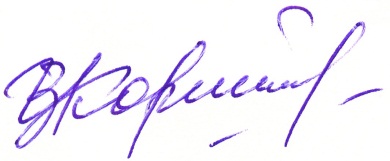 Председатель обкома профсоюза                                          И.В. Корякина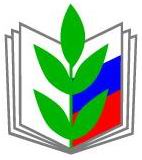 ПРОФСОЮЗ РАБОТНИКОВ НАРОДНОГО ОБРАЗОВАНИЯ И НАУКИ РОССИЙСКОЙ ФЕДЕРАЦИИ(ОБЩЕРОССИЙСКИЙ ПРОФСОЮЗ ОБРАЗОВАНИЯ)КУРСКАЯ ОБЛАСТНАЯ ОРГАНИЗАЦИЯПРЕЗИДИУМ ОБЛАСТНОГО КОМИТЕТА ПРОФСОЮЗАПОСТАНОВЛЕНИЕПРОФСОЮЗ РАБОТНИКОВ НАРОДНОГО ОБРАЗОВАНИЯ И НАУКИ РОССИЙСКОЙ ФЕДЕРАЦИИ(ОБЩЕРОССИЙСКИЙ ПРОФСОЮЗ ОБРАЗОВАНИЯ)КУРСКАЯ ОБЛАСТНАЯ ОРГАНИЗАЦИЯПРЕЗИДИУМ ОБЛАСТНОГО КОМИТЕТА ПРОФСОЮЗАПОСТАНОВЛЕНИЕПРОФСОЮЗ РАБОТНИКОВ НАРОДНОГО ОБРАЗОВАНИЯ И НАУКИ РОССИЙСКОЙ ФЕДЕРАЦИИ(ОБЩЕРОССИЙСКИЙ ПРОФСОЮЗ ОБРАЗОВАНИЯ)КУРСКАЯ ОБЛАСТНАЯ ОРГАНИЗАЦИЯПРЕЗИДИУМ ОБЛАСТНОГО КОМИТЕТА ПРОФСОЮЗАПОСТАНОВЛЕНИЕПРОФСОЮЗ РАБОТНИКОВ НАРОДНОГО ОБРАЗОВАНИЯ И НАУКИ РОССИЙСКОЙ ФЕДЕРАЦИИ(ОБЩЕРОССИЙСКИЙ ПРОФСОЮЗ ОБРАЗОВАНИЯ)КУРСКАЯ ОБЛАСТНАЯ ОРГАНИЗАЦИЯПРЕЗИДИУМ ОБЛАСТНОГО КОМИТЕТА ПРОФСОЮЗАПОСТАНОВЛЕНИЕПРОФСОЮЗ РАБОТНИКОВ НАРОДНОГО ОБРАЗОВАНИЯ И НАУКИ РОССИЙСКОЙ ФЕДЕРАЦИИ(ОБЩЕРОССИЙСКИЙ ПРОФСОЮЗ ОБРАЗОВАНИЯ)КУРСКАЯ ОБЛАСТНАЯ ОРГАНИЗАЦИЯПРЕЗИДИУМ ОБЛАСТНОГО КОМИТЕТА ПРОФСОЮЗАПОСТАНОВЛЕНИЕПРОФСОЮЗ РАБОТНИКОВ НАРОДНОГО ОБРАЗОВАНИЯ И НАУКИ РОССИЙСКОЙ ФЕДЕРАЦИИ(ОБЩЕРОССИЙСКИЙ ПРОФСОЮЗ ОБРАЗОВАНИЯ)КУРСКАЯ ОБЛАСТНАЯ ОРГАНИЗАЦИЯПРЕЗИДИУМ ОБЛАСТНОГО КОМИТЕТА ПРОФСОЮЗАПОСТАНОВЛЕНИЕ 23.11.2017 г.г. Курскг. Курскг. Курск№ 15№ 15О практике работы по развитию социального партнерства                             в сфере образования, созданию условий для стимулирования труда работников и привлечению молодых педагогов в образовательные организации Тимского района         Ужакина З.А., Пожидаева Г.Н.О практике работы по развитию социального партнерства                             в сфере образования, созданию условий для стимулирования труда работников и привлечению молодых педагогов в образовательные организации Тимского района         Ужакина З.А., Пожидаева Г.Н.О практике работы по развитию социального партнерства                             в сфере образования, созданию условий для стимулирования труда работников и привлечению молодых педагогов в образовательные организации Тимского района         Ужакина З.А., Пожидаева Г.Н.О практике работы по развитию социального партнерства                             в сфере образования, созданию условий для стимулирования труда работников и привлечению молодых педагогов в образовательные организации Тимского района         Ужакина З.А., Пожидаева Г.Н.О практике работы по развитию социального партнерства                             в сфере образования, созданию условий для стимулирования труда работников и привлечению молодых педагогов в образовательные организации Тимского района         Ужакина З.А., Пожидаева Г.Н.О практике работы по развитию социального партнерства                             в сфере образования, созданию условий для стимулирования труда работников и привлечению молодых педагогов в образовательные организации Тимского района         Ужакина З.А., Пожидаева Г.Н.